Martfű Város Polgármesterétől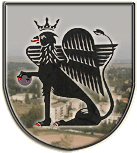 5435 Martfű, Szent István tér 1. Tel: 56/450-222; Fax: 56/450-853E-mail: titkarsag@ph.martfu.huE L Ő T E R J E S Z T É Sa  Martfűi Labdarúgó Spotegyesülettel kötendő, sporttelep térítésmentes használatba adási szerződésreMartfű Város Önkormányzata Képviselő-testületének 2016. szeptember 29-ei üléséreElőkészítette: 	Hegedűsné Blaskó Anikó aljegyző Véleményező:	Pénzügyi, Ügyrendi és Városfejlesztési Bizottság	Oktatási, Művelődési, Sport, Civil és Egyházi Kapcsolatok Bizottsága Döntéshozatal:	egyszerű többség Tárgyalás módja:	nyilvános ülésTisztelt Képviselő-testület!Az elmúlt évek tapasztalatai alapján szükségessé vált a Martfűi Labdarúgó Sportegyesület által használt Martfű, Strand út 3. szám alatti, 822/1. hrsz-ú, sporttelep megnevezésű önkormányzati ingatlan használatára vonatkozóan használatba adási szerződés megkötésére.Mint ismeretes, ezt évtizedek óta szinte kizárólag a Sportegyesület használta, melynek a mindenkori Önkormányzat biztosította a fenntartását és tevékenyen részt vett az ennek érdekében ellátandó feladatok elvégeztetésében is.A Sportegyesület emellett minden évben igényelhette az Önkormányzat anyagi támogatását az Egyesület működtetéséhez.Az Önkormányzat az együttműködés alapján részt vállalt tehát a fenntartási költségek viselésével, jórészt közfoglalkoztatásban alkalmazásra került munkaerő biztosításával, valamint a tényleges anyagi támogatás folyósításával a Sportegyesület céljainak megvalósításában.A használatba adással biztosítható lesz a későbbiekben az önkormányzati és az egyesületi feladatok egyértelmű és végleges elhatárolása, amely azért is indokolt, mert a Sportegyesület több alkalommal pályázik különböző felújítási források elnyerésére.  Ehhez eddig szükség volt a sporttelep használatával kapcsolatos tulajdonosi nyilatkozatok kiadására, a használatba adási szerződéssel így a későbbiekben a pályázati eljárás is egyszerűsödik majd a számukra.Ezen kívül a szerződéskötést indokolja még, hogy lehetőségük lesz a jövőben működtetési költségek finanszírozására is pályázni, amely így megtakarítást jelenthet majd az Önkormányzatnak.A Martfűi Labdarúgó Sportegyesülettel a sporttelep térítésmentes használatba adási szerződésének tervezete előzetesen egyeztetésre került, melyhez az előterjesztés mellékletét képező észrevétel érkezett az Egyesület Elnökétől.Tisztelt Képviselő-testület!Mindezek alapján kérem, hogy az előterjesztést az észrevétellel együtt megtárgyalni és az alábbi határozati javaslatot elfogadni szíveskedjenek:Határozati javaslat:Martfű Város Önkormányzata Képviselő-testületének……../2016. (…..) határozataa Martfűi Labdarúgó Sportegyesülettel kötendő, sporttelep térítésmentes használatba adási szerződésérőlMartfű Város Önkormányzatának Képviselő-testülete megtárgyalta a Martfűi Labdarúgó Sportegyesülettel kötendő, sporttelep térítésmentes használatba adási szerződéséről szóló előterjesztést és az alábbi határozatot hozza:Martfű Város Önkormányzatának Képviselő-testülete az előterjesztés melléklete szerint elfogadja a Martfűi Labdarúgó Sportegyesülettel kötendő térítésmentes használatba adási szerződést és felhatalmazza Dr. Papp Antal polgármestert annak aláírására.Erről értesül:Jász-Nagykun-Szolnok Megyei Kormányhivatal, Szolnok,Valamennyi Képviselő, Helyben,Benedek Tibor, Martfűi Labdarúgó Sportegyesület Elnöke, Martfű, Strand u. 3.,Irattár.M a r t f ű, 2016. szeptember 19.                                                                       Dr. Papp Antal											polgármesterLátta: Szász Éva jegyző